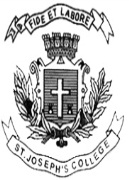 ST. JOSEPH’S COLLEGE (AUTONOMOUS), BENGALURU-27B.A. SOCIOLOGY - II SEMESTERSEMESTER EXAMINATION: APRIL 2022(Examination conducted in July 2022)SO 218: Developing a Sociological PerspectiveTime- 2 ½ hrs		                                     	               Max Marks-70This question paper contains one printed page and three partsPart AI Answer any FOUR of the following in one page each                                             5*4=20Write a short note on Origin of Sociology.What is Sociological Imagination? Give one example.What are the different career opportunities in sociology?What is Scientific method? Give one example.Mention the contributions of Max Weber.State the similarities between Sociology and Anthropology.Part BII Answer any TWO of the following in two pages each	10*2=20               7. Bring out the differences between Specialistic and Synthetic school.               8. How is sociology useful to us? Explain with examples.               9. Write the differences between Society and Community.Part CIII Answer any TWO of the following in three pages each	15*2=3010. Define Sociology. Explain the development of sociology.11. Describe the contributions of any two Indian Sociologists.12. Explain the relationship between Sociology and Psychology.SO218_C_22